· １２４６·	检验医学与临床２０２１年５月第１８卷第９期    Ｌａｂ ＭｅｄＣｌｉｎ，Ｍａｙ２０２１，Ｖｏｌ．１８，Ｎｏ．９·论         著·    ＤＯＩ：１０．３９６９／ｊｉ．ｓｓｎ．１６７２－９４５５．２０２１．０９．０１７金凤丸联合氯米芬治疗ＰＣＯＳ合并不孕患者的疗效及对雄激素水平的影响王	娜，邵红芳，邢长英，戴	雪，陶敏芳△上海交通大学附属第六人民医院生殖医学中心，上海２００２３３摘	要：目的	观察金凤丸联合氯米芬治疗多囊卵巢综合征（ＰＣＯＳ）合并不孕患者的疗效及对雄激素水平的影响。方法		选择２０１７年１月至２０１９年１２月在该院诊治的ＰＣＯＳ合并不孕患者９６例，根据随机数字表法将患者分为观察组和对照组，每组４８例。对照组予以氯米芬治疗，观察组在对照组的基础上予以金凤丸治疗。比较两组的疗效、排卵率、妊娠率和不良反应发生率，治疗前后体质量指数（ＢＭＩ）、月经周期、痤疮评分、Ｆｅｒｒｉ－ ｍａｎ－Ｇａｌｌｗａｙ（Ｆ－Ｇ）评分、卵巢体积、子宫内膜厚度、切面卵泡数、卵巢间质面积（ＳＡ）／卵巢总面积（ＴＡ），以及睾酮、硫酸脱氢表雄酮（ＤＨＥＡＳ）、雄烯二酮和性激素结合球蛋白（ＳＨＢＧ）水平。结果	观察组的总有效率为 ８９．５８％，对照组的总有效率为７０．８３％，观察组明显优于对照组（χ２ ＝４．２００，Ｐ ＜０．０５）。观察组的妊娠率为 ４１．６７％，明显高于对照组的１６．６７％ （Ｐ ＜０．０５），而两组排卵率和不良反应发生率差异无统计学意义（Ｐ＞ ０．０５）。两组治疗前ＢＭＩ、月经周期、痤疮评分、Ｆ－Ｇ 评分、卵巢体积、子宫内膜厚度、切面卵泡数、ＳＡ／ＴＡ，以及睾酮、ＤＨＥＡＳ、雄烯二酮和ＳＨＢＧ 水平差异无统计学意义（Ｐ ＞０．０５），治疗后两组的月经周期缩短，卵巢体积缩小，ＢＭＩ、痤疮评分、Ｆ－Ｇ 评分、切面卵泡数减少，ＳＡ／ＴＡ 及睾酮、ＤＨＥＡＳ和雄烯二酮水平明显降低（Ｐ ＜０．０５），而子宫内膜厚度和ＳＨＢＧ 水平均较治疗前明显增加（Ｐ＜０．０５），观察组与对照组比较，改善程度更为明显（Ｐ ＜ ０．０５）。结论	金凤丸联合氯米芬治疗ＰＣＯＳ合并不孕的疗效显著，能明显提高妊娠率，其机制可能与金凤丸能够降低雄激素水平有关。关键词：金凤丸； 氯米芬； 多囊卵巢综合征； 不孕； 雄激素中图法分类号：Ｒ７１１．６	文献标志码：Ａ	文章编号：１６７２－９４５５（２０２１）０９－１２４６－０５ＴｈｅｒａｐｅｕｔｉｃｅｆｆｅｃｔｏｆＪｉｎｆｅｎｇＰｉｌｌｃｏｍｂｉｎｅｄｗｉｔｈｃｌｏｍｉｐｈｅｎｅｔｒｅａｔｍｅｎｔｉｎｐａｔｉｅｎｔｓｗｉｔｈｐｏｌｙｃｙｓｔｉｃｏｖａｒｙ ｓｙｎｄｒｏｍｅｃｏｍｐｌｉｃａｔｉｎｇｉｎｆｅｒｔｉｌｉｔｙａｎｄｉｔｓｉｍｐａｃｔｏｎａｎｄｒｏｇｅｎＷＡＮＧ Ｎａ，ＳＨＡＯ Ｈｏｎｇｆａｎｇ，ＸＩＮＧＣｈａｎｇｙｉｎｇ，ＤＡＩＸｕｅ，ＴＡＯ Ｍｉｎｆａｎｇ△ＲｅｐｒｏｄｕｃｔｉｖｅＭｅｄｉｃｉｎｅＣｅｎｔｅｒ，ＡｆｆｉｌｉａｔｅｄＳｉｘｔｈＰｅｏｐｌｅ′ｓＨｏｓｐｉｔａｌ， ＳｈａｎｇｈａｉＪｉａｏｔｏｎｇ Ｕｎｉｖｅｒｓｉｔｙ，Ｓｈａｎｇｈａｉ２００２３３，ＣｈｉｎａＡｂｓｔｒａｃｔ：Ｏｂｊｅｃｔｉｖｅ   ＴｏｏｂｓｅｒｖｅｔｈｅｔｒｅａｔｍｅｎｔｅｆｆｉｃａｃｙｏｆＪｉｎｆｅｎｇＰｉｌｌｃｏｍｂｉｎｅｄ ｗｉｔｈｃｌｏｍｉｐｈｅｎｅｉｎｔｈｅ ｐａｔｉｅｎｔｓｗｉｔｈｐｏｌｙｃｙｓｔｉｃｏｖａｒｙｓｙｎｄｒｏｍｅ（ＰＣＯＳ）ｃｏｍｐｌｉｃａｔｉｎｇｉｎｆｅｒｔｉｌｉｔｙａｎｄｉｔｓｉｍｐａｃｔｏｎｔｈｅａｎｄｒｏｇｅｎｌｅｖｅｌ．Ｍｅｔｈｏｄｓ   Ｎｉｎｅｔｙ－ｓｉｘｐａｔｉｅｎｔｓｗｉｔｈＰＣＯＳｃｏｍｐｌｉｃａｔｉｎｇｉｎｆｅｒｔｉｌｉｔｙｄｉａｇｎｏｓｅｄａｎｄｔｒｅａｔｅｄｉｎｔｈｉｓｈｏｓｐｉｔａｌｆｒｏｍ Ｊａｎｕａｒｙ２０１７ｔｏＤｅｃｅｍｂｅｒ２０１９ｗｅｒｅｓｅｌｅｃｔｅｄａｎｄｄｉｖｉｄｅｄｉｎｔｏｔｈｅｏｂｓｅｒｖａｔｉｏｎｇｒｏｕｐａｎｄｃｏｎｔｒｏｌｇｒｏｕｐａｃｃｏｒｄ－ ｉｎｇｔｏｒａｎｄｏｍ ｎｕｍｂｅｒｔａｂｌｅｍｅｔｈｏｄ，４８ｃａｓｅｓｉｎｅａｃｈｇｒｏｕｐ．Ｔｈｅｃｏｎｔｒｏｌｇｒｏｕｐｗａｓｇｉｖｅｎｃｌｏｍｉｐｈｅｎｅ，ａｎｄｔｈｅ ｏｂｓｅｒｖａｔｉｏｎｇｒｏｕｐｗａｓｇｉｖｅｎＪｉｎｆｅｎｇＰｉｌｌｏｎｔｈｅｂａｓｉｓｏｆｔｈｅｃｏｎｔｒｏｌｇｒｏｕｐ．Ｔｈｅｅｆｆｉｃａｃｙ，ｏｖｕｌａｔｉｏｎｒａｔｅ，ｐｒｅｇ－ ｎａｎｃｙｒａｔｅａｎｄａｄｖｅｒｓｅｒｅａｃｔｉｏｎｏｃｃｕｒｒｅｎｃｅｒａｔｅｗｅｒｅｃｏｍｐａｒｅｄｂｅｔｗｅｅｎｔｗｏｇｒｏｕｐｓ，ａｎｄｔｈｅｂｏｄｙ ｍａｓｓｉｎｄｅｘ（ＢＭＩ），ｍｅｎｓｔｒｕａｌｃｙｃｌｅ，ａｃｎｅｓｃｏｒｅ，Ｆｅｒｒｉｍａｎ－Ｇａｌｌｗａｙ （Ｆ－Ｇ）ｓｃｏｒｅ，ｏｖａｒｉａｎｖｏｌｕｍｅ，ｅｎｄｏｍｅｔｒｉａｌｔｈｉｃｋｎｅｓｓ， ｓｅｃｔｉｏｎａｌｆｏｌｌｉｃｌｅｃｏｕｎｔｓ，ｏｖａｒｉａｎｉｎｔｅｒｓｔｉｔｉａｌａｒｅａ（ＳＡ）／ｔｏｔａｌｏｖａｒｉａｎａｒｅａ（ＴＡ），ｔｅｓｔｏｓｔｅｒｏｎｅ，ｄｅｈｙｄｒｏｅｐｉａｎｄｒｏ－ ｓｔｅｒｏｎｅｓｕｌｆａｔｅ（ＤＨＥＡＳ），ａｎｄｒｏｓｔｅｎｅｄｉｏｎｅ，ａｎｄｓｅｘｈｏｒｍｏｎｅ－ｂｉｎｄｉｎｇｇｌｏｂｕｌｉｎ（ＳＨＢＧ）ｌｅｖｅｌｓｂｅｆｏｒｅａｎｄａｆｔｅｒ ｔｒｅａｔｍｅｎｔｗｅｒｅｃｏｍｐａｒｅｄｂｅｔｗｅｅｎｔｗｏｇｒｏｕｐｓ．Ｒｅｓｕｌｔｓ   Ｔｈｅｔｏｔａｌｅｆｆｅｃｔｉｖｅｒａｔｅｗａｓ８９．５８％ｉｎｔｈｅｏｂｓｅｒｖａｔｉｏｎｇｒｏｕｐａｎｄ７０．８３％ｉｎｔｈｅｃｏｎｔｒｏｌｇｒｏｕｐ，ｔｈｅｏｂｓｅｒｖａｔｉｏｎｇｒｏｕｐｗａｓｓｉｇｎｉｆｉｃａｎｔｌｙｂｅｔｔｅｒｔｈａｎｔｈｅｃｏｎｔｒｏｌｇｒｏｕｐ（χ２＝４．２００，Ｐ＜０．０５）．Ｔｈｅｐｒｅｇｎａｎｃｙｒａｔｅｗａｓ４１．６７％ｉｎｔｈｅｏｂｓｅｒｖａｔｉｏｎｇｒｏｕｐ，ｗｈｉｃｈｗａｓｓｉｇｎｉｆｉｃａｎｔｌｙｈｉｇｈ－ ｅｒｔｈａｎ１６．６７％ｉｎｔｈｅｃｏｎｔｒｏｌｇｒｏｕｐ （Ｐ ＜０．０５），ｗｈｉｌｅｔｈｅｏｖｕｌａｔｉｏｎｒａｔｅａｎｄｉｎｃｉｄｅｎｃｅｒａｔｅｏｆａｄｖｅｒｓｅｒｅａｃ－ ｔｉｏｎｓｈａｄｎｏｓｔａｔｉｓｔｉｃａｌｄｉｆｆｅｒｅｎｃｅｂｅｔｗｅｅｎｔｗｏｇｒｏｕｐｓ（Ｐ＞０．０５）．Ｔｈｅｒｅｗｅｒｅｎｏｓｔａｔｉｓｔｉｃａｌｌｙｓｉｇｎｉｆｉｃａｎｔｄｉｆｆｅｒ－作者简介：王娜，女，主治医生，主要从事不孕不育的研究。  △    通信作者，Ｅ－ｍａｉｌ：ｔａｏｍｆ＠ｓｊｔｕ．ｅｄｕ．ｃｎ。本文引用格式：王娜，邵红芳，邢长英，等．金凤丸联合氯米芬治疗 ＰＣＯＳ 合并不孕患者的疗效及对雄激素水平的影响［Ｊ］．检验医学与临床，２０２１，１８（９）：１２４６－１２４９．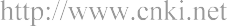 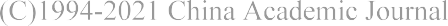 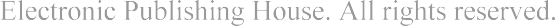 检验医学与临床２０２１年５月第１８卷第９期    Ｌａｂ ＭｅｄＣｌｉｎ，Ｍａｙ２０２１，Ｖｏｌ．１８，Ｎｏ．９	· １２４７·ｅｎｃｅｓｉｎＢＭＩ，ｍｅｎｓｔｒｕａｌｃｙｃｌｅ，ａｃｎｅｓｃｏｒｅ，Ｆ－Ｇ ｓｃｏｒｅ，ｏｖａｒｉａｎｖｏｌｕｍｅ，ｅｎｄｏｍｅｔｒｉａｌｔｈｉｃｋｎｅｓｓ，ｓｅｃｔｉｏｎｆｏｌｌｉｃｌｅ ｃｏｕｎｔ，ＳＡ／ＴＡ，ｔｅｓｔｏｓｔｅｒｏｎｅ，ＤＨＥＡＳ，ａｎｄｒｏｓｔｅｎｅｄｉｏｎｅａｎｄＳＨＢＧｌｅｖｅｌｓｂｅｆｏｒｅｔｒｅａｔｍｅｎｔｂｅｔｗｅｅｎｔｈｅｔｗｏ ｇｒｏｕｐｓ（Ｐ＞０．０５），ａｆｔｅｒｔｒｅａｔｍｅｎｔｔｈｅｍｅｎｓｔｒｕａｌｃｙｃｌｅｉｎｔｈｅｔｗｏｇｒｏｕｐｓｗａｓｓｈｏｒｔｅｎｅｄ，ｏｖａｒｉａｎｖｏｌｕｍｅｗａｓ ｓｈｒｕｎｋ，ＢＭＩ，ａｃｎｅｓｃｏｒｅ，Ｆ－Ｇｓｃｏｒｅ，ｓｅｃｔｉｏｎａｌｆｏｌｌｉｃｌｅｃｏｕｎｔｓ，ＳＡ／ＴＡ，ｔｅｓｔｏｓｔｅｒｏｎｅ，ＤＨＥＡＳａｎｄａｎｄｒｏｓｔｅｎｅｄｉ－ ｏｎｅｌｅｖｅｌｓｗｅｒｅｓｉｇｎｉｆｉｃａｎｔｌｙｒｅｄｕｃｅｄ （Ｐ＜０．０５），ｗｈｉｌｅｔｈｅｅｎｄｏｍｅｔｒｉａｌｔｈｉｃｋｎｅｓｓａｎｄＳＨＢＧｌｅｖｅｌｓｉｎｔｈｅｔｗｏ ｇｒｏｕｐｓｗｅｒｅｓｉｇｎｉｆｉｃａｎｔｌｙｉｎｃｒｅａｓｅｄｃｏｍｐａｒｅｄｗｉｔｈｔｈｏｓｅｂｅｆｏｒｅｔｒｅａｔｍｅｎｔ（Ｐ＜０．０５），ａｎｄｔｈｅｉｍｐｒｏｖｅｍｅｎｔｉｎ ｔｈｅｏｂｓｅｒｖａｔｉｏｎｇｒｏｕｐ ｗｅｒｅ ｍｏｒｅｏｂｖｉｏｕｓｃｏｍｐａｒｅｄ ｗｉｔｈｔｈｅｃｏｎｔｒｏｌｇｒｏｕｐ （Ｐ ＜０．０５）．Ｃｏｎｃｌｕｓｉｏｎ   Ｊｉｎｆｅｎｇ ＰｉｌｌｃｏｍｂｉｎｅｄｗｉｔｈｃｌｏｍｉｐｈｅｎｅｈａｓａｓｉｇｎｉｆｉｃａｎｔｅｆｆｉｃａｃｙｏｎＰＣＯＳｃｏｍｐｌｉｃａｔｉｎｇｉｎｆｅｒｔｉｌｉｔｙａｎｄｃａｎｓｉｇｎｉｆｉｃａｎｔｌｙｉｎｃｒｅａｓｅｔｈｅｐｒｅｇｎａｎｃｙｒａｔｅ．Ｔｈｅｍｅｃｈａｎｉｓｍ ｍａｙｂｅｒｅｌａｔｅｄｔｏＪｉｎｆｅｎｇＰｉｌｌ′ｓａｂｉｌｉｔｙｔｏｒｅｄｕｃｅａｎｄｒｏｇｅｎｌｅｖｅｌｓ．Ｋｅｙｗｏｒｄｓ：ＪｉｎｆｅｎｇＰｉｌｌ； ｃｌｏｍｉｐｈｅｎｅ； ｐｏｌｙｃｙｓｔｉｃｏｖａｒｙｓｙｎｄｒｏｍｅ； ｉｎｆｅｒｔｉｌｉｔｙ； ａｎｄｒｏｇｅｎ多囊卵巢综合征（ＰＣＯＳ）是妇科常见的内分泌紊乱性疾病，是引起育龄期女性月经紊乱和不孕的主要 原因。ＰＣＯＳ发病率约为５．６１％，其发病机制仍不清楚，研究表明ＰＣＯＳ不仅与卵巢过量分泌雄激素如睾酮、双氢睾酮和雄烯二酮有关，而且与肾上腺分泌的硫酸脱氢表雄酮（ＤＨＥＡＳ）具有密切关系［１］。ＰＣＯＳ还与血清性激素结合球蛋白（ＳＨＢＧ）具有相关性［２］。目前治疗ＰＣＯＳ的氯米芬是常用的促排卵药，具有高排卵率，已经在临床广泛使用，但其具有受孕率低和并发症较多等缺点［３］。中药治疗 ＰＣＯＳ 具有独特的优势，并且不良反应少，远期效果好，已经得到学者们 的广泛关注［４］。本研究采用中药金凤丸联合氯米芬治疗ＰＣＯＳ疗效显著，并且发现其可明显降低机体的雄激素水平，现报道如下。１ 资料与方法１．１    一般资料	选择２０１７年１月至２０１９年１２月在本院诊治的 ＰＣＯＳ 合并不孕患者９６ 例，根据随机数字表法将其分为观察组和对照组，每组４８ 例。其中观察组年龄２１～４２ 岁，平均（２７．１６±４．３８）岁；病程 ２～１０年，平均（５．２６±１．２７）年；平均不孕年限（３．１５± １．３８）年。对照组年龄２０～４１ 岁，平均（２７．７３±３．８６）岁；病程１～１２年，平均（５．１９±１．２８）年；平均不孕年限（３．２７±１．５３）年。两组在年龄、病程和不孕年限等方面比较，差异无统计学意义（Ｐ ＞０．０５），具有可比性。所有患者均符合 ＰＣＯＳ 的诊断标准［５］并签署知情同意书。本研究经本院伦理委员会审核通过。排 除标准：其他原因引起的不孕不育，如子宫肌瘤、子宫 腺肌病和输卵管堵塞等；男方原因引起不孕；药物过 敏；其他内分泌疾病或者免疫性疾病；参与其他临床 试验尚未结束或者已经结束但未满３ 个月；３ 个月内使用过激素类药物。１．２    方法１．２．１	治 疗 方 法	两 组 均 予 以 氯 米 芬 治 疗，５０毫克／次，每天１次，在经期第５ 天开始口服，连用５ｄ。用药５ｄ后排卵得到改善，则维持该剂量直到受孕，如 果用药后排卵未见改善，每天增加１ 次，即每天２ 次。观察组在对照组基础上予以金凤丸１．８ｇ口服，每天２次，连续用药１５ｄ。３个月经周期后观察疗效。１．２．２    血液标本留取及检测     患者入院时和治疗３个月后抽取肘静脉血２ ｍＬ。采用离心机将血液离心，离心半径１５ｃｍ，离心速度３０００ｒ／ｍｉｎ，离心１５ ｍｉｎ，抽取上清液放置在除酶管内，于－７０ ℃ 冰箱中保存。采用酶联免疫吸附试验检测血清睾酮、ＤＨＥ－ ＡＳ、雄烯二酮和 ＳＨＢＧ 水平。试剂盒为罗氏公司产品，严格按照说明书操作。１．２．３    彩超检查     采用彩超（飞利浦 ＥＰＩＱ５）检测患者在月经周期第３～５ 天的卵巢体积 （长 × 宽× 厚度×０．５）；测定子宫内膜厚度；计算切面卵泡数（在卵泡数目多并且容易辨认的切面计算的卵泡数）；在卵泡间质的边缘计算卵巢总面积（ＴＡ）和卵巢间质面积（ＳＡ），并计算出ＳＡ／ＴＡ。１．３    疗效评价	 治疗３ 个月后进行疗效评价。根据文献［６］中的疗效评价标准进行评价：各项指标恢复正常，彩超显示有成熟卵泡和卵子排出，并且受孕为 治愈；临床症状和体征得到改善，实验室和彩超检查 结果均有明显改善，但未受孕为显效；经治疗后症状 无改善，实验室指标和彩超显示无排卵迹象为无效。总有效率＝（治愈例数＋显效例数）／总例数×１００％。 １．４    观察指标	观察并比较两组的疗效、排卵率、妊娠率和不良反应发生率。比较两组治疗前后体质量 指数（ＢＭＩ）、月经周期、痤疮评分、Ｆｅｒｒｉｍａｎ－Ｇａｌｌｗａｙ（Ｆ－Ｇ）评分、卵巢体积、子宫内膜厚度、切面卵泡数、ＳＡ／ＴＡ，以及 睾酮、ＤＨＥＡＳ、雄 烯二酮和 ＳＨＢＧ 水平。痤疮评分［７］：痤疮直径≥２ ｍｍ，面部痤疮＜１０ 个为１分；面部痤疮在１０～２０ 个为２分；面部痤疮＞２０个或者脓疱＜２０ 个为３ 分；脓疱≥２０ 个为４ 分。总分为０～４ 分，分数越高越严重。Ｆ－Ｇ 评分［８］：对患者的９个部位进行评分，每个部位评分为０～４ 分，总分为０～３６分，分数越高，多毛现象越严重。１．５    统计学处理     采用 ＳＰＳＳ２０．０ 统计软件对数据进行分析。呈正态分布的计量资料以ｘ±ｓ 表示，组间比较采用成组ｔ 检验，治疗前后比较采用配对ｔ 检验；计数资料以率表示，组间比较采用χ２ 检验。以Ｐ＜０．０５为差异有统计学意义。２   结       果２．１    两组疗效的比较     观察组的总有效率为８９．５８％· １２４８·	检验医学与临床２０２１年５月第１８卷第９期    Ｌａｂ ＭｅｄＣｌｉｎ，Ｍａｙ２０２１，Ｖｏｌ．１８，Ｎｏ．９（４３／４８），对照组的总有效率为７０．８３％（３４／４８），观察组明显优于对照组（χ２＝４．２００，Ｐ＜０．０５）。２．２    两组治疗后排卵率、妊娠率和不良反应发生率比较     观察组的妊娠率为４１．６７％，明显高于对照组的 １６．６７％（Ｐ＜０．０５），而两组排卵率和不良反应发生率比较，差异无统计学意义（Ｐ＞０．０５）。见表１。２．３    两组治疗前后 ＢＭＩ、月经周期、痤疮评分和 Ｆ－Ｇ评分比较	两组治疗前的 ＢＭＩ、月经周期、痤疮评分和Ｆ－Ｇ 评分差异无统计学意义（Ｐ ＞０．０５），治疗后两组以上指标均较治疗前明显改善（Ｐ ＜０．０５），观察组与对照组比较，改善程度更大（Ｐ＜０．０５）。见表２。 ２．４    两组治疗前后卵巢体积、子宫内膜厚度、切面卵泡数和 ＳＡ／ＴＡ 比较	两组治疗前的卵巢体积、子宫内膜厚度、切面卵泡数和 ＳＡ／ＴＡ 差异无统计学意义（Ｐ＞０．０５）。治疗后两组的卵巢体积、切面卵泡数比治疗前明显减少（Ｐ＜０．０５），ＳＡ／ＴＡ 比治疗前明显降低（Ｐ＜０．０５），而子宫内膜厚度较治疗前明显增加（Ｐ＜０．０５），治疗后观察组与对照组比较，差异均有统计学意义（Ｐ＜０．０５）。见表３。２．５    两组治疗前后血清睾酮、ＤＨＥＡＳ、雄烯二酮和ＳＨＢＧ 水平比较	两组治疗前血清睾酮、ＤＨＥＡＳ、雄烯二酮和ＳＨＢＧ 水平差异无统计学意义（Ｐ ＞０．０５），治疗后两组的血清睾酮、ＤＨＥＡＳ 和雄烯二酮水平均较治疗前明显降低（Ｐ ＜０．０５），而血清 ＳＨＢＧ 水平较治疗前明显升高（Ｐ ＜０．０５），观察组与对照组比较，降低或者升高幅度更大（Ｐ＜０．０５）。见表４。表１	两组治疗前后排卵率、妊娠率和不良反应比较排卵率组别妊娠率不良反应（ｎ）表２	两组治疗前后 ＢＭＩ、月经周期、痤疮评分和 Ｆ－Ｇ 评分比较（ｘ±ｓ）组别	ｎＢＭＩ（ｋｇ／ｍ２）治疗前	治疗后月经周期（ｄ）治疗前	治疗后痤疮评分（分）治疗前	治疗后Ｆ－Ｇ评分（分）治疗前	治疗后观察组   ４８   ２８３．５±３２．７		２２６．１±２３．８ａ		６０２．７±１８６．４   ３７４．６±１２６．８ａ		１８．４±０４．９		１３．７±０４．３ａ		６５．１±１２．５		４２．１±０５．６ａ对照组   ４８   ２８０．９±２３．６	２５３．７±２１．９ａ	５９４．３±２３８．２   ４６６．７±１３８．５ａ	１８．６±０６．７	１６．５±０５．６ａ	６４．５±１３．６	５３．７±０８．３ａ ｔ		０４．４７				５９．１２				０１．９２		３３．９８				０１．６７				２７．４８				０２．２５				８０．２７ Ｐ	０６．５２			＜００．０１			０８．４８	００．０１			０８．６８			００．０７			０８．２２			＜００．０１注：与治疗前比较，ａＰ＜０．０５。表３	两组治疗前后卵巢体积、子宫内膜厚度、切面卵泡数和ＳＡ／ＴＡ 比较（ｘ±ｓ）组别	ｎ卵巢体积（ｍＬ） 治疗前	治疗后子宫内膜厚度（ｍｍ）治疗前	治疗后切面卵泡数（个） 治疗前	治疗后ＳＡ／ＴＡ治疗前	治疗后观察组 ４８  １４．３８±３．２８  ６．４８±３．３９ａ	６．１５±０．８６	９．７６±１．０６ａ	１５．３８±２．３７  ７．２３±３．６１ａ	０．６８±０．１２	０．２８±０．０６ａ对照组 ４８  １４．２９±３．１７  ９．２５±２．８４ａ	６．２８±０．７５	７．８３±０．８１ａ	１５．４６±１．９４ １１．３５±２．１８ａ	０．６５±０．０９	０．４２±０．０７ａ ｔ		０．１３７		４．３４０			０．７８９			１０．０２３			０．１８１		６．７８９			１．３８６			１０．５２１ Ｐ	０．８９２	＜０．００１		０．４３２		＜０．００１		０．８５７	＜０．００１		０．１６９		＜０．００１注：与治疗前比较，ａＰ＜０．０５。表４	两组治疗前后血清睾酮、ＤＨＥＡＳ、雄烯二酮和ＳＨＢＧ 水平比较（ｘ±ｓ）组别	ｎ睾酮（ｎｍｏｌ／Ｌ） 治疗前	治疗后ＤＨＥＡＳ（μｇ／ｍＬ）治疗前	治疗后雄烯二酮（ｎｍｏｌ／Ｌ）治疗前	治疗后ＳＨＢＧ（ｎｍｏｌ／Ｌ）治疗前	治疗后观察组   ４８   １５．９±０７．６    １０．１±０２．８ａ      ３２８６．１±４６３．５  １３４６．８±２５６．７ａ     ４０６．１±８３．８    １４６．４±６３．４ａ      ２７６．１±８３．４   ４５６．８±１１８．６ａ对照组   ４８   １５．６±０８．１    １２．１±０４．１ａ      ３３１８．５±５１３．８  １５９７．５±３４６．９ａ     ３９７．６±１０６．５   １９２．７±７６．２ａ      ２８１．５±９２．８   ３７９．１±１３８．５ａ ｔ	０１．８７         ２７．９１	０３．２４         ４０．２５	０４．３５         ３２．３６	０３．００         ２９．５２Ｐ	０８．５２         ００．０６	０７．４６        ＜００．０１	０６．６５         ００．０２	０７．６５         ００．０４注：与治疗前比较，ａＰ＜０．０５。３   讨	论随着人们工作压力加大和生活习惯的改变，ＰＣＯＳ发病率呈逐年上升的趋势。排卵障碍是导致不孕不育的主要原因。中西医结合治疗能明显减少西检验医学与临床２０２１年５月第１８卷第９期    Ｌａｂ ＭｅｄＣｌｉｎ，Ｍａｙ２０２１，Ｖｏｌ．１８，Ｎｏ．９	· １２４９·药的不良反应和提高疗效，已经得到学者们的认同。本研究发现，金凤丸联合氯米芬治疗 ＰＣＯＳ 的疗效明显优于单独使用氯米芬治疗，并且妊娠率明显高于单 独使用氯米芬，而两组不良反应发生率比较，差异无 统计学意义（Ｐ ＞０．０５），说明金凤丸能提高患者疗效和妊娠率，并且不增加不良反应发生率。本研究还发 现，与对照组比较，观察组 ＢＭＩ更小，月经周期更短， 痤疮评分和Ｆ－Ｇ 评分更低，说明金凤丸能够明显改善ＰＣＯＳ的临床症状。同时本研究发现，观察组使用金凤丸联合氯米芬治疗后能够明显减小卵巢体积，增加 子宫内膜厚度，降低切面卵泡数和ＳＡ／ＴＡ，说明金凤 丸能够促进ＰＣＯＳ患者卵巢功能的恢复，促进排卵和增加子宫内膜厚度，从而达到提高妊娠率的目的。金凤丸能提高 ＰＣＯＳ 的疗效可能与金凤丸的成分有关［９－１０］：方中何首乌主要含有羟基蒽醌类化合物和微量元素等，具有抗衰老，抗炎镇痛，调节免疫功能 和安神等作用；女贞子主要成分为齐墩果酸和硬脂酸 等，并且含有必需氨基酸和多种微量元素，具有双向 调节激素，抗衰老，降脂降糖，抗炎，抗动脉粥样硬化和提高免疫力的作用；人参主要含有人参皂苷、多糖 和氨基酸等成分，具有降脂，降糖，提高免疫力，保肝 和抗凝等作用；鹿茸主要含有脂肪酸、氨基酸和类激 素成分，具有促进性功能，类雌激素样作用，可提高免 疫功能和稳定心血管系统；阿胶主要含有明胶、氨基 酸和微量元素等成分，具有抗疲劳，抗氧化，抗休克， 增强免疫力等功能；肉桂主要含有肉桂醛等成分，具 有抗炎、抗氧化、降糖和改善冠状动脉灌注等作用；益 母草对经血具有调节作用，能够收缩子宫，增加子宫的紧张度，改善心肌血液灌注和降低血液黏度等作 用；仙茅主要具有清除自由基和增强免疫力等作用； 淫羊藿具有黄酮类活性成分，具有提高免疫力，调节 代谢，保护心血管和调节性激素的作用。因此，金凤 丸具有改善激素紊乱，提高免疫力，抗衰老，抗氧化和 降糖降脂等功能。ＰＣＯＳ患者 血清雄激素水平升高，这 也是诊断 ＰＣＯＳ的重要特征之一。临床研究发现，总睾酮过高者占全部ＰＣＯＳ患者的１１．２％，而有８６．３％ 的患者会出现高雄烯二酮血症，并且雄激素水平与 ＰＣＯＳ 存在明显的相关性［１１］。大约有５０％ 的睾酮是由雄烯二酮转化而来，部分由卵巢、肾上腺和外周脂肪分泌，主要 对卵泡生长和卵子成熟具有调节作用［１１］。睾酮在血液中 主 要 与 ＳＨＢＧ 结 合，仅 有 少 量 呈 游 离 状 态。ＤＨＥＡＳ是睾酮合成过程中的一个中间产物，具有较弱的雄激素样作用，早期的研究中认为 ＤＨＥＡＳ 对ＰＣＯＳ并无明显的影响，而近期的研究显示ＰＣＯＳ的发 生、发展与 ＤＨＥＡＳ有明显的相关性［１２］。现有研究显示，ＤＨＥＡＳ是一种性激素的前体物质，虽然不具备生物活性，但其在相关酶的作用下于肾上腺转化为雄烯 二酮、睾酮和雌酮，参与了 ＰＣＯＳ 的发病过程，同时也是判定ＰＣＯＳ 严重程度的指标［１３］。ＳＨＢＧ 在体内与 ８０％的雄激素呈结合状态，其与雄激素的亲和力比雌激素高，当血清 ＳＨＢＧ 水平发生变化时，体内的雄激素和雌激素比例会出现明显变化。当血清 ＳＨＢＧ 水平降低时，血清中游离雄激素 水平明显升高，促 进ＰＣＯＳ的发生、发展。本研究表明，金凤丸联合氯米芬治疗ＰＣＯＳ后，能明显降低机体血清睾酮、ＤＨＥＡＳ和雄烯二酮水平，提高血清 ＳＨＢＧ 水平，且观察组与对照组比较改善更加明显。这说明金凤丸治疗后能明显降低雄激素水平，并且提高血清 ＳＨＢＧ 水平，使游离雄激素水平降低，抑 制 ＰＣＯＳ 发展，提 高治疗的疗效。综上所述，金凤丸联合氯米芬治疗 ＰＣＯＳ 合并不孕的疗效显著，能明显提高妊娠率，其机制可能与金凤丸能够降低雄激素水平有关。参考文献［１］ ＨＡＪＩＳＨＡＦＩＥＥ Ｍ，ＡＳＫＡＲＩ Ｇ，ＩＲＡＮＪ Ｂ，ｅｔａｌ．Ｔｈｅ ｅｆｆｅｃｔｏｆｎ－３ｐｏｌｙｕｎｓａｔｕｒａｔｅｄｆａｔｔｙａｃｉｄｓｕｐｐｌｅｍｅｎｔａｔｉｏｎ ｏｎａｎｄｒｏｇｅｎｓｔａｔｕｓｉｎｐａｔｉｅｎｔｓｗｉｔｈｐｏｌｙｃｙｓｔｉｃｏｖａｒｙｓｙｎ－ ｄｒｏｍｅ：ａｓｙｓｔｅｍａｔｉｃｒｅｖｉｅｗａｎｄ Ｍｅｔａ－ａｎａｌｙｓｉｓｏｆｃｌｉｎｉｃａｌ ｔｒｉａｌｓ［Ｊ］．Ｈｏｒｍ ＭｅｔａｂＲｅｓ，２０１６，４８（５）：２８１－２８９．［２］ ＳＨＡＭＡＳＢＩＳ Ｇ，ＧＨＡＮＢＡＲＩ－ＨＯＭＡＹＩＳ，ＭＩＲＧＨＡＦＯＵＲＶＡＮＤ Ｍ．Ｔｈｅｅｆｆｅｃｔｏｆｐｒｏｂｉｏｔｉｃｓ，ｐｒｅｂｉｏｔｉｃｓ，ａｎｄ ｓｙｎｂｉｏｔｉｃｓ ｏｎ ｈｏｒｍｏｎａｌ ａｎｄ ｉｎｆｌａｍｍａｔｏｒｙ ｉｎｄｉｃｅｓ ｉｎ ｗｏｍｅｎｗｉｔｈｐｏｌｙｃｙｓｔｉｃｏｖａｒｙｓｙｎｄｒｏｍｅ：ａｓｙｓｔｅｍａｔｉｃｒｅ－ ｖｉｅｗａｎｄ ｍｅｔａ－ａｎａｌｙｓｉｓ［Ｊ］．ＥｕｒＪＮｕｔｒ，２０２０，５９（２）：４３３－ ４５０．［３］ ＮＡＪＡＦＩＰＺ，ＮＯＧＨＡＢＩＳＰ，ＡＦＺＡＬＩＮ，ｅｔａｌ．Ｃｏｍｐａ－ ｒｉｎｇｔｈｅｅｆｆｅｃｔｏｆｃｌｏｍｉｐｈｅｎｅｃｉｔｒａｔｅａｎｄｌｅｔｒｏｚｏｌｅｏｎｏｖｕ－ ｌａｔｉｏｎｉｎｄｕｃｔｉｏｎｉｎｉｎｆｅｒｔｉｌｅｗｏｍｅｎ ｗｉｔｈｐｏｌｙｃｙｓｔｉｃｏｖａｒｙ ｓｙｎｄｒｏｍｅ［Ｊ］．ＪＰａｋ ＭｅｄＡｓｓｏｃ，２０２０，７０（２）：２６８－２７１．［４］ 高星，权会丽，梁莹，等．苍附苁仙汤对肾虚痰瘀型多囊卵巢综合征患者中医证候及糖代谢的影响 ［Ｊ］．中 医学， ２０１９，８（５）：３４１－３４７．［５］ 中国医师协会内分泌代谢科医师分会．多囊卵巢综合征诊治内分泌专家共识［Ｊ］．中华内分泌代谢杂志，２０１８，３４（１）：１－７．［６］ 李小华，陈卓．完带汤治疗脾虚湿盛型多囊卵巢综合征疗效观察［Ｊ］．天津中医药大学学报，２０１９，３８（５）：４５５－４５７．［７］ 伍雪梅，刘丽敏，苏圣梅．达英－３５ 与优思明在多囊卵巢综合征治疗中的疗效分析［Ｊ］．中国妇幼保健，２０１９，３４（１１）： ２５７２－２５７５．［８］ 党菲．控制胰岛素抵抗改善多囊卵巢综合征患者性激素与血脂代谢的效果 ［Ｊ］．中 国妇幼保健，２０１８，３３（１９）：４３８８－４３９２．［９］ 张蕊，孙静．金凤丸联合补佳乐对薄型子宫内膜不孕患者的临床疗效［Ｊ］．世界中西医结合杂志，２０１９，１４（９）：１２６３－ １２６６．［１０］刘艳红，李燕，肖素行，等．金凤丸联合芬吗通可改善薄性子宫内膜不孕患者妊娠结局［Ｊ］．中华生殖与避孕杂志， ２０１９，３９（３）：２２２－２２５．	（下转第１２５３页）检验医学与临床２０２１年５月第１８卷第９期    Ｌａｂ ＭｅｄＣｌｉｎ，Ｍａｙ２０２１，Ｖｏｌ．１８，Ｎｏ．９	· １２５３·有研究报道，在动脉粥样硬化组织内ＩＬ－６呈高表达，特别是在部分吞噬细胞将胆固醇颗粒吞噬后转变 成的泡沫细胞内，ＩＬ－６ 表达水平极高，并且ＩＬ－６ 是冠状动脉疾病的危险因素之一，随着ＩＬ－６ 水平的升高，将增加心肌梗死的概率［１４］。ＩＬ－６ 作为一种动脉粥样硬化标志物或致病因素，在冠心病发生、发展中的作 用机制尚未完全明确，但ＩＬ－６水平与颈动脉中膜厚度［５］ 程龙强．冠心病患者的血清淀粉样蛋白 Ａ 与Ｃ 反应蛋白水平及其与病变严重程度的相关性［Ｊ］．广西医学，２０１８， ４０（１６）：１８１５－１８１７．［６］ 刘志祥，谢飞，吴玉竹，等．ＰＣＴ、ｈｓ－ＣＲＰ 表达量与冠状动脉粥样硬化病变程度的相关性研究［Ｊ］．热带医学杂志， ２０１４，１４（４）：４９８－５００．［７］ 夏铭蔚，邵正斌，梁国庆，等．冠心病患者血小板参数、血清ＩＬ－６与冠脉病变程度的关系分析［Ｊ］．中国循证心血管的相关性已被相关研究证实［１５］。本研究结果显示，随医学杂志，	， （）：２０１９１１１ ６３－６６．着冠心病患者冠状动脉粥样硬化程度加重，其血清ＩＬ－６水平增加，且与粥样硬化程度呈正相关，提示ＩＬ－ ６可用于冠心病患者冠状动脉粥样硬化的评估及粥样硬化程度的评价，这对指导冠心病的合理治疗有积极意义。因受研究条件的限制，本研究纳入样本量相对较少，且各指标检测时间仅为入院时，并未对治疗期间各指标水平的变化进行动态观察，得到的结果可能存在偏倚，还应在未来展开大样本、长时间、全面的研究继续验证。综上所述，冠心病患者血清 ＣＲＰ、ＳＡＡ、ＰＣＴ、ＩＬ－６水平随着冠状动脉粥样硬化程度的加重而升高，以上指   标可能参与了冠心病患者冠状动脉粥样硬化的发生、发   展过程，可考虑将其用于冠心病患者早期冠状动脉粥样   硬化的评估，指导疾病早期防控与治疗。参考文献［１］ ＧＵＰＴＡ Ｒ．Ｒｅｃｅｎｔｔｒｅｎｄｓｉｎｃｏｒｏｎａｒｙｈｅａｒｔｄｉｓｅａｓｅｅｐｉｄｅ－ ｍｉｏｌｏｇｙｉｎＩｎｄｉａ［Ｊ］．Ｉｎｄｉａｎ ＨｅａｒｔＪ，２００８，６０（２ＳｕｐｐｌＢ）： Ｂ４－Ｂ１８．［２］ 李金根，徐浩，史大卓．冠心病中西医结合随机对照临床研究：进展与展望［Ｊ］．中国中西医结合杂志，２０１７，３７（５）： ５１７－５２１．［３］ ＮＡＫＡＮＩＳＨＩ Ｒ，ＢＡＳＫＡＲＡＮ Ｌ，ＧＲＡＮＳＡＲ Ｈ，ｅｔａｌ．Ｒｅｌａｔｉｏｎｓｈｉｐｏｆｈｙｐｅｒｔｅｎｓｉｏｎｔｏｃｏｒｏｎａｒｙａｔｈｅｒｏｓｃｌｅｒｏｓｉｓ ａｎｄｃａｒｄｉａｃｅｖｅｎｔｓｉｎｐａｔｉｅｎｔｓｗｉｔｈｃｏｒｏｎａｒｙｃｏｍｐｕｔｅｄｔｏ－ ｍｏｇｒａｐｈｉｃａｎｇｉｏｇｒａｐｈｙ［Ｊ］．Ｈｙｐｅｒｔｅｎｓｉｏｎ，２０１７，７０（２）： ２９３－２９９．［４］ 吴和弟，许丽娃，吉家钗，等．２ 型糖尿病合并冠心病患者血清 ＰＣＴ、ｈｓ－ＣＲＰ 及血脂水平与冠状动脉病变的关系分析［Ｊ］．疑难病杂志，２０１８，１７（１０）：１０９４－１０９８．［８］ 中华医学会心血管病分会，中华心血管杂志编辑委员会． ２０１５年急性ＳＴ 段抬高型心肌梗死诊断和治疗指南［Ｊ］．中华心血管病杂志，２０１５，４３（５）：３８０－３９３．［９］ ＧＥＮＳＩＮＩＧ Ｇ．Ａ ｍｏｒｅｍｅａｎｉｎｇｆｕｌｓｃｏｒｉｎｇｓｙｓｔｅｍｆｏｒｄｅ－ ｔｅｒｍｉｎｉｎｇｔｈｅｓｅｖｅｒｉｔｙｏｆｃｏｒｏｎａｒｙｈｅａｒｔｄｉｓｅａｓｅ［Ｊ］．Ａｍ Ｊ Ｃａｒｄｉｏｌ，１９８３，５１（３）：６０６．［１０］顾燕妮，谢春毅．ｍｉＲＮＡ 与动脉粥样硬化炎症机制研究进展［Ｊ］．中国免疫学杂志，２０１９，３５（２０）：２５４４－２５４９．［１１］ＳＨＩ Ｙ Ｊ，ＺＨＡＮＧ Ｊ，ＴＡＮ Ｃ，ｅｔａｌ．Ｇｅｎｅｔｉｃａｓｓｏｃｉａｔｉｏｎ ｓｔｕｄｉｅｓｒｅｐｏｒｔｉｎｇ ｏｎ ｖａｒｉａｎｔｓｉｎｔｈｅ Ｃ－Ｒｅａｃｔｉｖｅｐｒｏｔｅｉｎ ｇｅｎｅａｎｄ ｃｏｒｏｎａｒｙ ａｒｔｅｒｙ ｄｉｓｅａｓｅ ａ Ｍｅｔａ－ａｎａｌｙｓｉｓ［Ｊ］． Ｍｅｄｉｃｉｎｅ，２０１５，９４（３２）：ｅ１１３１．［１２］ＰＲＦＥＲ Ｎ，ＫＬＥＵＳＥＲＢ，ＧＩＥＴ Ｍ Ｖ．Ｔｈｅｒｏｌｅｏｆｓｅｒｕｍ ａｍｙｌｏｉｄ Ａ ａｎｄ ｓｐｈｉｎｇｏｓｉｎｅ－１－ｐｈｏｓｐｈａｔｅｏｎ ＨＤＬ ｆｕｎｃ－ ｔｉｏｎａｌｉｔｙ［Ｊ］．ＢｉｏｌＣｈｅｍ，２０１５，３９６（６／７）：５７３－５８３．［１３］ＫＵＲＴＵＬ Ａ，ＥＬＣＩＫ Ｄ．Ｐｒｏｃａｌｃｉｔｏｎｉｎｉｓａｎｉｎｄｅｐｅｎｄｅｎｔｐｒｅｄｉｃｔｏｒｆｏｒｃｏｒｏｎａｒｙａｔｈｅｒｏｓｃｌｅｒｏｔｉｃｂｕｒｄｅｎｉｎｐａｔｉｅｎｔｓ ｗｉｔｈｓｔａｂｌｅｃｏｒｏｎａｒｙ ａｒｔｅｒｙ ｄｉｓｅａｓｅ［Ｊ］．ＩｎｔＪ Ｃａｒｄｉｏｌ， ２０１７，２３６（１）：６１－６４．［１４］ＨＯＬＴＥ Ｅ，ＫＬＥＶＥＬＡＮＤ Ｏ，ＵＥＬＡＮＤ Ｔ，ｅｔａｌ．Ｅｆｆｅｃｔ ｏｆｉｎｔｅｒｌｅｕｋｉｎ－６ｉｎｈｉｂｉｔｉｏｎｏｎｃｏｒｏｎａｒｙ ｍｉｃｒｏｖａｓｃｕｌａｒａｎｄ ｅｎｄｏｔｈｅｌｉａｌｆｕｎｃｔｉｏｎｉｎ ｍｙｏｃａｒｄｉａｌｉｎｆａｒｃｔｉｏｎ［Ｊ］．Ｈｅａｒｔ， ２０１７，１０３（１９）：１５２１－１５２７．［１５］ＳＩＭＯＮ Ｔ Ｇ，ＴＲＥＪＯ Ｍ，ＭＣＣＬＥＬＬＡＮＤ Ｒ，ｅｔａｌ．Ｃｉｒｃｕ－ ｌａｔｉｎｇｉｎｔｅｒｌｅｕｋｉｎ－６ｉｓａｂｉｏｍａｒｋｅｒｆｏｒｃｏｒｏｎａｒｙａｔｈｅｒｏ－ ｓｃｌｅｒｏｓｉｓｉｎｎｏｎａｌｃｏｈｏｌｉｃｆａｔｔｙｌｉｖｅｒｄｉｓｅａｓｅ：ｒｅｓｕｌｔｓｆｒｏｍ ｔｈｅ Ｍｕｌｔｉ－Ｅｔｈｎｉｃｓｔｕｄｙｏｆａｔｈｅｒｏｓｃｌｅｒｏｓｉｓ［Ｊ］．ＩｎｔＪＣａｒｄｉ－ ｏｌ，２０１８，２５９（１）：１９８－２０４．（收稿日期：２０２０－０６－１０	修回日期：２０２０－１２－０３）（上接第１２４９页）［１１］ＬＥＲＣＨＢＡＵＭ Ｅ，ＳＣＨＷＥＴＺ Ｖ，ＧＩＵＬＩＡＮＩ Ａ，ｅｔａｌ． Ｏｐｐｏｓｉｎｇｅｆｆｅｃｔｓｏｆｄｅｈｙｄｒｏｅｐｉａｎｄｒｏｓｔｅｒｏｎｅｓｕｌｆａｔｅａｎｄ ｆｒｅｅｔｅｓｔｏｓｔｅｒｏｎｅｏｎ ｍｅｔａｂｏｌｉｃｐｈｅｎｏｔｙｐｅｉｎｗｏｍｅｎｗｉｔｈ ｐｏｌｙｃｙｓｔｉｃｏｖａｒｙｓｙｎｄｒｏｍｅ［Ｊ］．ＦｅｒｔｉｌＳｔｅｒｉｌ，２０１２，９８（５）： １３１８－１３２５．［１２］ ＷＩＳＳＩＮＧ Ｍ Ｌ，ＭＩＫＫＥＬＳＥＮ Ａ Ｌ，ＫＵＭＡＲ Ａ，ｅｔａｌ．Ａｓｓｏｃｉａｔｉｏｎｓｏｆｄｉｆｆｅｒｅｎｔｍｏｌｅｃｕｌａｒｆｏｒｍｓｏｆａｎｔｉｍｕｌｌｅｒｉ－ ａｎｈｏｒｍｏｎｅａｎｄｂｉｏｍａｒｋｅｒｓｏｆｐｏｌｙｃｙｓｔｉｃｏｖａｒｙｓｙｎｄｒｏｍｅ ａｎｄｎｏｒｍａｌｗｏｍｅｎ［Ｊ］．ＦｅｒｔｉｌＳｔｅｒｉｌ，２０１９，１１２（１）：１４９－１５５．［１３］ ＭＥＮＳＨＡＷＹ Ａ，ＩＳＭＡＩＬ Ａ，ＡＢＤＥＬ－ＭＡＢＯＵＤ Ｍ，ｅｔａｌ．Ｅｆｆｅｃｔｏｆｃｈｌｏｒｍａｄｉｎｏｎｅａｃｅｔａｔｅｖｅｒｓｕｓｄｒｏｓｐｉｒｅｎｏｎｅ－ ｃｏｎｔａｉｎｉｎｇｏｒａｌｃｏｎｔｒａｃｅｐｔｉｖｅｓｏｎｔｈｅｅｎｄｏｃｒｉｎａｌｆｅａｔｕｒｅｓ ｏｆｗｏｍｅｎｗｉｔｈｐｏｌｙｃｙｓｔｉｃｏｖａｒｙｓｙｎｄｒｏｍｅ：ｓｙｓｔｅｍａｔｉｃｒｅ－ ｖｉｅｗａｎｄ ｍｅｔａ－ａｎａｌｙｓｉｓｏｆｒａｎｄｏｍｉｚｅｄｃｌｉｎｉｃａｌｔｒｉａｌｓ［Ｊ］．Ｊ ＧｙｎｅｃｏｌＯｂｓｔｅｔＨｕｍ Ｒｅｐｒｏｄ，２０１９，４８（９）：７６３－７７０．（收稿日期：２０２０－０７－０３	修回日期：２０２０－１２－１４）